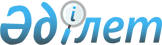 О выделении средств из резерва Правительства Республики КазахстанПостановление Правительства Республики Казахстан от 13 июля 1999 года № 961

      В целях укрепления, оснащения и обустройства таможенных постов вдоль южных границ республики Правительство Республики Казахстан постановляет: 

      1. Выделить из резерва Правительства Республики Казахстан Таможенному комитету Министерства государственных доходов Республики Казахстан 150 000 000 (сто пятьдесят миллионов) тенге на строительство и укрепление таможенных постов. 

      2. Министерству финансов Республики Казахстан обеспечить контроль за целевым использованием выделенных средств. 

      3. Настоящее постановление вступает в силу со дня подписания. 

 

     Премьер-Министр     Республики Казахстан

     (Специалисты: Склярова И.В.,                   Кушенова Д.С.)
					© 2012. РГП на ПХВ «Институт законодательства и правовой информации Республики Казахстан» Министерства юстиции Республики Казахстан
				